  Waterford & South Tipperary Community Youth Service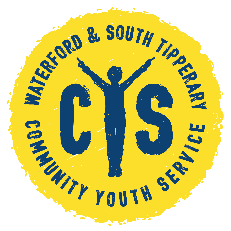 Youth Employability Pathways Contact Form  Name (Mr/Mrs/Ms):Gender: Male         Female      Prefer not to say Address:Tel No:Date of Birth       			Place of birth:Do you suffer from any illness / disability / medical condition which may at times affect your ability to engage in the project? If so please give details: Which area would you like to attend? Waterford, Dungarvan or Clonmel?Do you consent to being contact via phone? Yes      No 